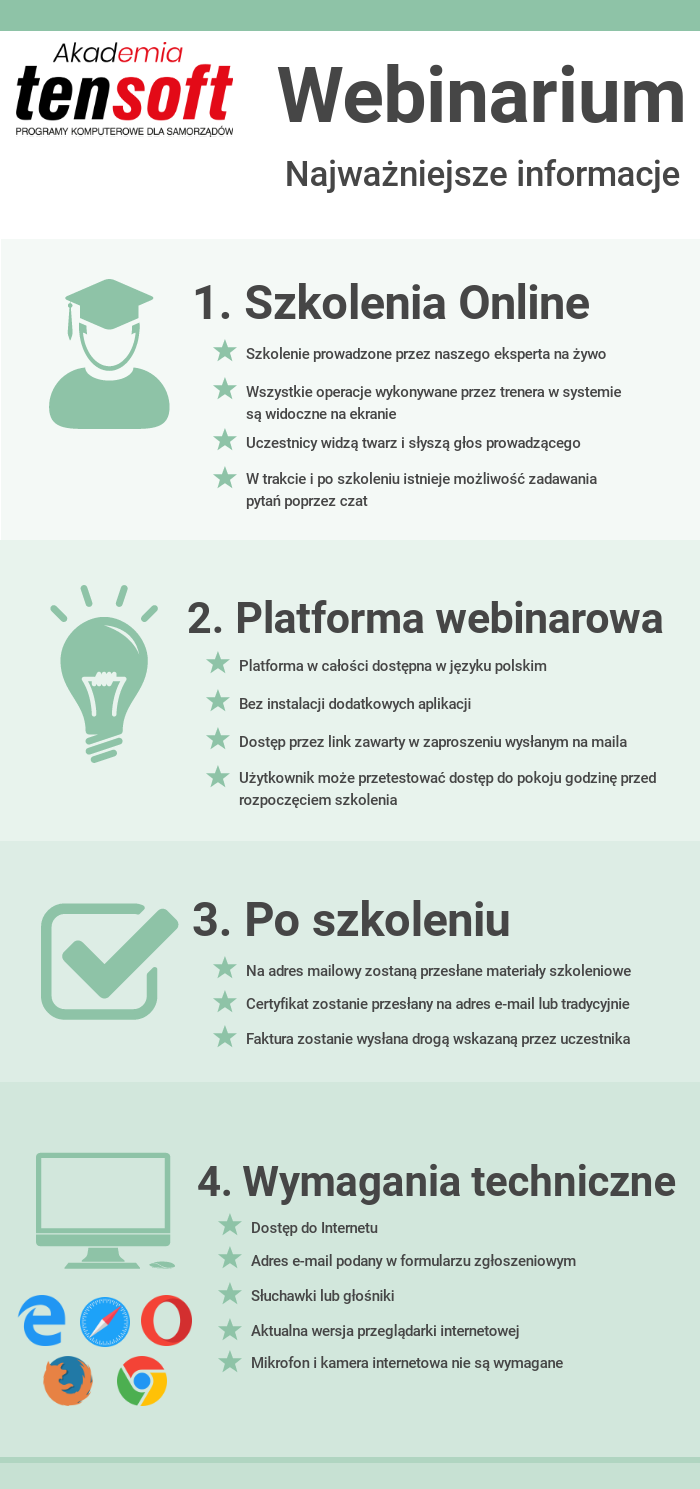 Zapraszamy na Webinarium doskonalące użytkowników Systemu AdASZapraszamy na Webinarium doskonalące użytkowników Systemu AdASZapraszamy na Webinarium doskonalące użytkowników Systemu AdASZapraszamy na Webinarium doskonalące użytkowników Systemu AdASOPŁATY I GOSPODARKA NIERUCHOMOŚCIAMI - 
PORADNIK DLA UŻYTKOWNIKAOPŁATY I GOSPODARKA NIERUCHOMOŚCIAMI - 
PORADNIK DLA UŻYTKOWNIKAOPŁATY I GOSPODARKA NIERUCHOMOŚCIAMI - 
PORADNIK DLA UŻYTKOWNIKAOPŁATY I GOSPODARKA NIERUCHOMOŚCIAMI - 
PORADNIK DLA UŻYTKOWNIKAData:15 września 2021 r.Czas:10.00-12.00Narzędzie:Platforma webinarowa (szczegóły techniczne poniżej)Platforma webinarowa (szczegóły techniczne poniżej)Platforma webinarowa (szczegóły techniczne poniżej)Cena:*89,00 zł./1 osobę – zgłoszenia przyjmujemy do 10-09-2021 r.Liczba miejsc jest ograniczona.*89,00 zł./1 osobę – zgłoszenia przyjmujemy do 10-09-2021 r.Liczba miejsc jest ograniczona.*89,00 zł./1 osobę – zgłoszenia przyjmujemy do 10-09-2021 r.Liczba miejsc jest ograniczona.DLA KOGO?DLA KOGO?DLA KOGO?DLA KOGO?- osoby odpowiedzialne za gospodarkę przestrzenną w urzędach miast i gmin, - pracownicy naliczający opłaty za nieruchomości na poziomie samorządowym. - osoby odpowiedzialne za gospodarkę przestrzenną w urzędach miast i gmin, - pracownicy naliczający opłaty za nieruchomości na poziomie samorządowym. - osoby odpowiedzialne za gospodarkę przestrzenną w urzędach miast i gmin, - pracownicy naliczający opłaty za nieruchomości na poziomie samorządowym. - osoby odpowiedzialne za gospodarkę przestrzenną w urzędach miast i gmin, - pracownicy naliczający opłaty za nieruchomości na poziomie samorządowym. JAKIE KORZYŚCI?JAKIE KORZYŚCI?JAKIE KORZYŚCI?JAKIE KORZYŚCI?- optymalizacja pracy w module OGN,- uporządkowanie dotychczasowej wiedzy w ramach omawianego modułu,- poznanie konkretnych przykładów,- bezpośredni kontakt z ekspertem,- możliwość zadawania pytań w trakcie i po webinarze.- optymalizacja pracy w module OGN,- uporządkowanie dotychczasowej wiedzy w ramach omawianego modułu,- poznanie konkretnych przykładów,- bezpośredni kontakt z ekspertem,- możliwość zadawania pytań w trakcie i po webinarze.- optymalizacja pracy w module OGN,- uporządkowanie dotychczasowej wiedzy w ramach omawianego modułu,- poznanie konkretnych przykładów,- bezpośredni kontakt z ekspertem,- możliwość zadawania pytań w trakcie i po webinarze.- optymalizacja pracy w module OGN,- uporządkowanie dotychczasowej wiedzy w ramach omawianego modułu,- poznanie konkretnych przykładów,- bezpośredni kontakt z ekspertem,- możliwość zadawania pytań w trakcie i po webinarze.PROGRAM:PROGRAM:PROGRAM:PROGRAM:1. Rejestr Mienia – wykonywanie podziałów i scaleń.2. Przekształcenie prawa wieczystego użytkowania w prawo własności.3. Współpraca z modułem KK – emisja oraz cofanie emisji.4. Najczęstsze problemy w komunikacji z modułem Faktury.5. Dopisywanie sprzedaży gruntu i lokalu oraz konsekwencje na Mieniu.6. Wypowiedzenia użytkowania wieczystego oraz wskaźniki waloryzacji.7. Rejestr użytkowania – dopisywanie nowych umów oraz przejęcia już istniejących.8. Powiązanie gruntów z modułem Majątek Trwały wraz z emisją zmian.9. Omówienie najnowszych zmian w module.10. Import danych ewidencyjnych mienia gminnego z plików SWDE/GML:
     a) rodzaje zaczytywanych plików (SWDE, GML),     b) zaczytywanie wybranych danych do modułu,     c) korzyści płynące z zaczytania danych geodezyjnych.11. Blok pytań i odpowiedzi.1. Rejestr Mienia – wykonywanie podziałów i scaleń.2. Przekształcenie prawa wieczystego użytkowania w prawo własności.3. Współpraca z modułem KK – emisja oraz cofanie emisji.4. Najczęstsze problemy w komunikacji z modułem Faktury.5. Dopisywanie sprzedaży gruntu i lokalu oraz konsekwencje na Mieniu.6. Wypowiedzenia użytkowania wieczystego oraz wskaźniki waloryzacji.7. Rejestr użytkowania – dopisywanie nowych umów oraz przejęcia już istniejących.8. Powiązanie gruntów z modułem Majątek Trwały wraz z emisją zmian.9. Omówienie najnowszych zmian w module.10. Import danych ewidencyjnych mienia gminnego z plików SWDE/GML:
     a) rodzaje zaczytywanych plików (SWDE, GML),     b) zaczytywanie wybranych danych do modułu,     c) korzyści płynące z zaczytania danych geodezyjnych.11. Blok pytań i odpowiedzi.1. Rejestr Mienia – wykonywanie podziałów i scaleń.2. Przekształcenie prawa wieczystego użytkowania w prawo własności.3. Współpraca z modułem KK – emisja oraz cofanie emisji.4. Najczęstsze problemy w komunikacji z modułem Faktury.5. Dopisywanie sprzedaży gruntu i lokalu oraz konsekwencje na Mieniu.6. Wypowiedzenia użytkowania wieczystego oraz wskaźniki waloryzacji.7. Rejestr użytkowania – dopisywanie nowych umów oraz przejęcia już istniejących.8. Powiązanie gruntów z modułem Majątek Trwały wraz z emisją zmian.9. Omówienie najnowszych zmian w module.10. Import danych ewidencyjnych mienia gminnego z plików SWDE/GML:
     a) rodzaje zaczytywanych plików (SWDE, GML),     b) zaczytywanie wybranych danych do modułu,     c) korzyści płynące z zaczytania danych geodezyjnych.11. Blok pytań i odpowiedzi.1. Rejestr Mienia – wykonywanie podziałów i scaleń.2. Przekształcenie prawa wieczystego użytkowania w prawo własności.3. Współpraca z modułem KK – emisja oraz cofanie emisji.4. Najczęstsze problemy w komunikacji z modułem Faktury.5. Dopisywanie sprzedaży gruntu i lokalu oraz konsekwencje na Mieniu.6. Wypowiedzenia użytkowania wieczystego oraz wskaźniki waloryzacji.7. Rejestr użytkowania – dopisywanie nowych umów oraz przejęcia już istniejących.8. Powiązanie gruntów z modułem Majątek Trwały wraz z emisją zmian.9. Omówienie najnowszych zmian w module.10. Import danych ewidencyjnych mienia gminnego z plików SWDE/GML:
     a) rodzaje zaczytywanych plików (SWDE, GML),     b) zaczytywanie wybranych danych do modułu,     c) korzyści płynące z zaczytania danych geodezyjnych.11. Blok pytań i odpowiedzi.DLACZEGO MY?DLACZEGO MY?DLACZEGO MY?DLACZEGO MY?Nasi trenerzy to wieloletni pracownicy i praktycy w obsłudze systemów ERP. Prowadzący partycypują 
w procesie tworzenia i aktualizacji programów obsługujących Administrację Publiczną i klientów biznesowych. Wiedza przekazywana w trakcie szkolenia jest oparta na doświadczeniu trenerów 
w pracy z konkretnymi modułami. Szkoleniowcy dysponują wiedzą z zakresu przepisów prawa 
co znacząco ułatwia przekazywanie informacji, nie tylko pod kątem funkcjonalnym systemów.Nasi trenerzy to wieloletni pracownicy i praktycy w obsłudze systemów ERP. Prowadzący partycypują 
w procesie tworzenia i aktualizacji programów obsługujących Administrację Publiczną i klientów biznesowych. Wiedza przekazywana w trakcie szkolenia jest oparta na doświadczeniu trenerów 
w pracy z konkretnymi modułami. Szkoleniowcy dysponują wiedzą z zakresu przepisów prawa 
co znacząco ułatwia przekazywanie informacji, nie tylko pod kątem funkcjonalnym systemów.Nasi trenerzy to wieloletni pracownicy i praktycy w obsłudze systemów ERP. Prowadzący partycypują 
w procesie tworzenia i aktualizacji programów obsługujących Administrację Publiczną i klientów biznesowych. Wiedza przekazywana w trakcie szkolenia jest oparta na doświadczeniu trenerów 
w pracy z konkretnymi modułami. Szkoleniowcy dysponują wiedzą z zakresu przepisów prawa 
co znacząco ułatwia przekazywanie informacji, nie tylko pod kątem funkcjonalnym systemów.Nasi trenerzy to wieloletni pracownicy i praktycy w obsłudze systemów ERP. Prowadzący partycypują 
w procesie tworzenia i aktualizacji programów obsługujących Administrację Publiczną i klientów biznesowych. Wiedza przekazywana w trakcie szkolenia jest oparta na doświadczeniu trenerów 
w pracy z konkretnymi modułami. Szkoleniowcy dysponują wiedzą z zakresu przepisów prawa 
co znacząco ułatwia przekazywanie informacji, nie tylko pod kątem funkcjonalnym systemów.Jak dokonać zgłoszenia?Jak dokonać zgłoszenia?Jak dokonać zgłoszenia?Jak dokonać zgłoszenia?Należy wypełnić formularz zgłoszeniowy online dostępny na stronie www.szkolenia.tensoft.pl lub przesłać faxem pobraną i wypełnioną kartę zgłoszenia.Należy wypełnić formularz zgłoszeniowy online dostępny na stronie www.szkolenia.tensoft.pl lub przesłać faxem pobraną i wypełnioną kartę zgłoszenia.Należy wypełnić formularz zgłoszeniowy online dostępny na stronie www.szkolenia.tensoft.pl lub przesłać faxem pobraną i wypełnioną kartę zgłoszenia.Należy wypełnić formularz zgłoszeniowy online dostępny na stronie www.szkolenia.tensoft.pl lub przesłać faxem pobraną i wypełnioną kartę zgłoszenia.Kontakt:	Tensoft Sp. z o.o.ul. Technologiczna 2, 45-839 OpoleTelefon: 77 540 78 40, kom. 602 358 748, fax: 77 544 60 85e-mail: szkolenia@tensoft.pl , strona: www.tensoft.pl Kontakt:	Tensoft Sp. z o.o.ul. Technologiczna 2, 45-839 OpoleTelefon: 77 540 78 40, kom. 602 358 748, fax: 77 544 60 85e-mail: szkolenia@tensoft.pl , strona: www.tensoft.pl Kontakt:	Tensoft Sp. z o.o.ul. Technologiczna 2, 45-839 OpoleTelefon: 77 540 78 40, kom. 602 358 748, fax: 77 544 60 85e-mail: szkolenia@tensoft.pl , strona: www.tensoft.pl Kontakt:	Tensoft Sp. z o.o.ul. Technologiczna 2, 45-839 OpoleTelefon: 77 540 78 40, kom. 602 358 748, fax: 77 544 60 85e-mail: szkolenia@tensoft.pl , strona: www.tensoft.pl 